計畫書撰寫說明請以A4規格紙張直式橫書（由左至右），並編頁碼。表格長度如不敷使用時，請自行調整。各項市場調查資料應註明資料來源及資料日期。各項資料應注意前後一致，按實編列或填註。計畫書審查版封面請使用黃色，簽約版計畫書封面請改用綠色。金額請以（新臺幣）千元為單位，小數點下四捨五入計算。申請單位若係再次申請（結案、退件、不推薦、自行撤件等），請提供歷次計畫差異說明資料。本計畫書格式備有電子檔案，請至https://tdpa.tdp.org.tw/逕行下載。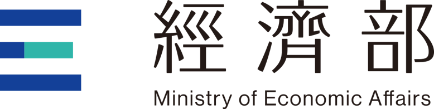                                   計畫編號：經濟部科研成果價值創造計畫計畫書○○○○計畫(審查版)計畫期間：自○○年○○月○○日至○○年○○月○○日止計畫樣態：☐促新創   ☐育新創中華民國○○年○○月書脊（脊邊）格式目 錄計畫審查意見回復表	1壹、基本資料表	3貳、近三年內執行之計畫	8參、計畫內容	9一、計畫背景與目的	9二、計畫內容	9三、專利暨技術移轉及收入繳庫規劃	12四、產品里程碑	13五、預期完成之工作項目、時程	14六、風險評估與因應對策	15七、預期成果及績效	16肆、經費需求總規劃	17伍、	學術機構經費需求（補助款）	18一、	人事費	18二、	旅運費	20三、	材料費	21四、	設備使用費	21五、	維護費	22六、	業務費	23七、	管理費	25陸、	共同執行業者經費編列細目（育新創）	25柒、	計畫書附件	26一、	簡歷表	26二、	共同執行業者合作意願書/契約書	27三、	計畫核定函	27四、	歲出預算分配表	27五、	顧問聘書	27六、	技術作價佐證文件	27計畫審查意見回復表(若計畫尚未經審查，則免填)計畫名稱： ○○○                               學術機構名稱： ○○○                           核定應行修訂意見回復(決審會核定意見)細部計畫審查會前意見回復(會前書審意見)註：1.計畫審查意見回復表需與計畫書一併裝訂。2.表格長度若不敷使用時，請自行調整。3.計畫書內容修訂處請加黃色底色或底線標示，以利審查委員確認。(若計畫獲決審會核定通過，則計畫書內容需經最終確認，再移除修訂標示)基本資料表綜合資料                                           金額單位：千元計畫書摘要表填表說明：1.本摘要得於政府相關網站上公開發佈。2.請重點說明，並以1頁為原則。經濟部科研成果價值創造計畫細部計畫書英文摘要表填表說明：1.本摘要得於政府相關網站上公開發佈。2.請重點說明，並以1頁為原則。差異對照表計畫團隊是否曾接受國科會「新型態產學研鏈結計畫」、「科研創業計畫（拔尖案）」或經濟部「產學研價值創造計畫」補助？(如勾選是，請確認本申請案與前案內容非同一主題，並充分揭露本計畫與相關計畫之差異)□是，詳以下對照表。    □否，未曾接受上開計畫補助。註：本表如不敷使用，請自行依格式自行增列。前次申請未獲核准回應說明若計畫團隊是否曾申請經濟部「科研成果價值創造計畫」或國科會「科研創業計畫」未獲核准？(如勾選是，請說明未核准原因並詳述回應)□是，詳以下說明。    □否，未曾申請上開計畫。註：本表如不敷使用，請自行依格式自行增列。近三年內執行之計畫計畫主持人需填寫本表（請務必填寫近三年所有計畫，不限執行本部計畫）金額單位：千元註：本表如不敷使用，請自行依格式增列。計畫內容計畫背景與目的國內外技術與產業現況本計畫技術及產品之獨特性與競爭力本計畫成果對臺灣產業競爭力之貢獻計畫內容計畫目標(本計畫全程結束時的產出目標，應包含衍生新創公司【促新創】或育成新創公司成長茁壯【育新創】之相關規劃開發項目)技術核心能力(團隊之技術與核心能力說明，並說明本技術成熟度【Technology Readiness Level, TRL】階段：促新創應完成產品TRL5~7開發，育新創應完成產品TRL 7~8開發)新創公司營運規劃(促新創計畫須以下列重點說明；育新創除既有新創公司經營規劃說明外，應另敘明如何運用計畫資源強化既有新創公司基礎)組織架構團隊成員(含詳細履歷)技術研發團隊經營管理團隊科技顧問團隊營運場所及人力聘用之規劃（應列時程）學術機構團隊成員移轉至公司之規劃學術機構成員以外人力招募規劃市場分析（請說明本計畫所規劃進入之產業現況與市場商機評估）市場規模與趨勢目標市場選擇產品市場定位競爭對手區隔(產品優劣分析比較)預測市場佔有率新產品規劃（應對前述市場之產品線規劃，且應包含推出時程）營運模式初期階段、中期階段、長期階段營收模式（如何獲得收入）預期營收（請規劃至少3年的營收目標，並註明產品單價）行銷規劃（通路規劃、定價策略、國際布局等）智財規劃（智財布局策略，如國內、外專利布局規劃等）財務及募資規劃（資金之來源規劃，如自有資金投入、貸款、私募、公開發行，其他可能投資對象等，且應列出時程規劃）計畫架構（展開計畫各執行分項，其比重依開發經費占總開發費用之百分比計算，並與預定進度表之工作項目所列名稱應一致，若有無形資產引進、委託研究或驗證亦需一併列入計畫架構）實施方法（依計畫架構逐項說明實施方式）分包委外項目（若有分包委外項目或聘請專家請說明：各項無形資產引進計畫及委託研究均應將明確對象註明，並附計畫書、契約書、協議書或專利證書等相關必要資料影本，如尚未完成簽約，須附雙方簽署之合作意願書/備忘錄）無形資產引進（含技術引進）金額單位：千元委託研究金額單位：千元驗證（含委外測試）金額單位：千元專利暨技術移轉及收入繳庫規劃專利暨技術移轉說明技轉收入繳庫規劃說明金額單位：千元註：1.本計畫技轉金/技術股至少為補助款之40%（如補助1,000萬，技轉金不得低於400萬）2.依據「研發成果歸屬及運用辦法」規範，研發成果之收入，學校或政府機關(構)繳庫20%，其它執行單位繳庫為40%，並得依各部會資助該成果之貢獻比例上繳不同部會。其中，上繳經濟部部分以不低於該繳庫額度之50%為原則。3.學術機構技轉金/技術股占比規劃超過16%須經報部同意後始得為之，研發成果技轉現金計價部分不得超過技轉總值之26%，其中學術機構分配持有之現金以6%為原則。產品里程碑（請以圖示表示)預期完成之工作項目、時程(請分別依產品或技術與商業規劃撰寫)產品、技術及商業規劃預定執行進度表註：1.年度別請以會計年度填寫，每3個月至少應有一項查核點，內容並應具體明確。2.依各分項計畫之工作項目順序填註，分項計畫與本案研發組織及人力應相對應。3.進度百分比請參照經費預算執行比例填寫。4.查核點編號與預定完成時間應與(二)產品、技術及商業規劃預定查核點說明內容所示一致。5.本表如不敷使用，請自行依格式調整使用。產品、技術及商業規劃預定查核點說明  註：本表如不敷使用，請自行依格式調整使用，並請刪除範例後填寫。風險評估與因應對策可能替代開發技術之說明及因應對策。開發技術因產業變化或遭國內外政府干預之可能性分析及因應對策。所規劃衍生新事業體因產業變化致後續阻礙之可能性分析及因應對策。預期成果及績效量化績效單位：千元質化效益（價值創造）執行本計畫對申請單位的影響（例如技術升級、人才培育、企業轉型等）執行本計畫對產業所創造的價值（請分析短、中、長期各階段可能創造的價值，例如產業結構轉型或優化、提升附加價值、提高國際競爭力或市占率等）經費需求總規劃　　　　　　單位：千元註：1.會計科目編列原則請參閱各分項經費說明。2.共同執行業者不得於自籌款中編列管理費。3.委託研究、國際合作費之補助款預算合計，不得超過總補助款之40%為原則。學術機構經費需求（補助款）（請至計畫網站下載「學術機構補助款最高限額計算表」格式(含計算公式)填寫）人事費研究人員研究人員明細及費用 單位：千元註：1.職級請依據國科會職級定義（研究員、副研究員、助理研究員、研究助理）填寫。人事費標準請參照「會計科目與經費編列原則」2.投入人年數以不高於以下上限為原則：投入人年數=（40-X-Y-Z）/40，並由公式自動判斷。（X=平均每週授課時數，Y=平均每週參與學術機構行政工作，Z=參與其他計畫時數）3.「是/★否」欄係指投入人年數是否合乎規範，本欄位將由公式自動判斷顯示。若為「★否」請提供相關證明文件。研究人員執行其他計畫情形一覽表計畫顧問顧問費用單位：千元註：1.計畫書中有聘用顧問者務請明列全部顧問名單，並編列於顧問費中，包含顧問姓名、兼任或專任、及其工作任務等。    2.顧問之聘用，以經計畫審查會議審查核准者為限，並應提供顧問之技術背景、學經歷資料以為審查核准者為限。    3.聘用顧問之服務單位如與委託研究、國際合作或本計畫執行單位為同一單位者，則不得編列費用。顧問明細旅運費旅運費預算表單位：千元註：1.國外差旅費請加填附表「國外出差計畫表」補充說明。    2.「用途說明欄」請詳列預估之出差任務、地區及人次等。    3.若超過經費編列原則，請於「用途說明欄」詳述超過理由。    4.「是/★否」欄係指預算編列是否合乎標準，本欄位將由公式自動判斷顯示。國外出差計畫表單位：千元註：1.無國外出差計畫者免填本表。    2.主要任務摘要請具體說明任務。	    3.同一任務之出差人數以不超過一人為原則。    4.「是/★否」欄係指預算編列是否合乎標準，本欄位將由公式自動判斷顯示。材料費                                    單位：千元註：1.數量請列明至可能之最小批量及需求單位，不宜均列一批或一份等概括性數量。    2.平均每人年材料費以不超過120千元為原則。    3.若超過經費編列原則，請於「用途說明欄」詳述超過理由。    4.「是/★否」欄係指預算編列是否合乎標準，本欄位將由公式自動判斷顯示。設備使用費                                       單位：千元註：1.計畫簽約執行單位使用自有資金購置之設備，始得編列設備使用費，惟設備須完成驗收、列入執行單位財產清冊並設有財產卡後始得動支。換言之，若為新購設備欲編滿十二個月之設備使用費，應確認其能於第一個月即能購入且驗收完畢，編其他使用月數者亦同。另若學術機構預計於下一年度設備始能驗收完畢，則不應於本年度編列設備使用費（由其他單位捐助或補助購置已編列經費購置之設備不得編列設備使用費）。    2.計算公式：{C/N+{C*[N-（X-1）]/N}*R}*M/12*UR%=第X年設備使用費      C：購置成本    X：第X年    N（折舊年數）=5      R：最近一期台銀牌告基本放款利率      M：本年度內實際使用月數      UR：設備投入計畫使用比例（如設備使用比例為「80%」，請於本欄內填入「80」，無需另加百分比符號。）    3.計畫簽約學術機構如與設備廠商協調租用研究設備，請另編列於表五「業務費說明表」項下「租金」，而非編列於「設備使用費」。    4.「設備使用費」欄將由公式依公式自動計算。維護費                                       單位：千元註：1.執行單位設備已由其他單位編列經費支付維護費者，不得編列維護費。    2.設備於保固期間內不得編列維護費。    3.重大儀器設備每年所編列維護費以該設備購入成本之5%為原則，並按該設備使用於專案計畫之比例編列，特殊情況應專案報部。實際執行除統一採外部憑證實報實銷外，並按該設備實際使用於計畫之比例分攤。    4.若已由其他單位補助維護費費者，應扣除該項經費後按該設備使用於本計畫之比例編列維護費（實際執行計畫時，應確實填寫設備使用紀錄），並於「用途說明欄」詳加說明。    5.若超過經費編列原則，請於「用途說明欄」詳述超過理由。    6.「是/★否」欄係指預算編列是否合乎標準，本欄位將由公式自動判斷顯示。業務費業務費說明單位：千元註：1.請詳列「計算公式及說明」，若有編列「其他」項目者，請務必填寫「其他項目說明」。2.若超過經費編列原則，請於「說明欄」詳述超過理由。3.因執行計畫需租用研究設備時，可與設備廠商協調以租金方式，編列「租金」支應，惟若以資本租賃方式承租，所有權歸屬承租之一方者，不得編列租金。4.「是/★否」欄係指預算編列是否合乎標準，本欄位將由公式自動判斷顯示。勞務費單位：千元註：項目包括演講費、出席費、臨時工資等。管理費單位：千元註：本表「計畫經費」欄係指包含人事費、旅運費、材料費、維護費、業務費、設備使用費之合計經費（不得以各分項計畫之經費分別編列管理費）。共同執行業者經費編列細目（育新創）（請至計畫網站下載「共同執行單位經費預算表」格式填寫，如無請填寫本計畫不適用）計畫書附件主持人簡歷表(擔任計畫主持人、協同主持人、分項主持人等，請填寫下表)共同執行業者合作意願書/契約書（申請時請附學術機構與業者雙方合作意願書。簽約前需檢附雙方合作契約）計畫核定函（計畫執行單位簽約時檢附）歲出預算分配表（計畫執行單位簽約時檢附）顧問聘書（簽約前檢附即可，如無請填寫本計畫無聘顧）技術作價佐證文件（簽訂補助契約前，計畫執行單位需先完成技術作價相關學術機構內部文件）計畫執行單位：(學術機構名稱)(共同執行業者名稱)(育新創適用)編號應行修訂意見修正回復說明計畫書修正頁碼1234567編號會前意見修正回復說明計畫書修正頁碼1234567計畫名稱 ○○○ ○○○ ○○○ ○○○ ○○○ ○○○計畫編號：計畫編號：計畫編號：計畫編號：計畫編號：計畫編號：計畫編號：計畫編號：計畫編號：執行單位
（含機構名稱） ○○○ ☐是  ☐否 為聯合申請 ○○○ ☐是  ☐否 為聯合申請 ○○○ ☐是  ☐否 為聯合申請 ○○○ ☐是  ☐否 為聯合申請 ○○○ ☐是  ☐否 為聯合申請地址共同執行
單位名稱（育新創適用） ○○○ ○○○ ○○○ ○○○ ○○○地址共同執行
單位名稱（育新創適用） ○○○ ○○○ ○○○ ○○○ ○○○地址計畫起訖時間年     月     日～    年     月     日（共   個月）年     月     日～    年     月     日（共   個月）年     月     日～    年     月     日（共   個月）年     月     日～    年     月     日（共   個月）年     月     日～    年     月     日（共   個月）年     月     日～    年     月     日（共   個月）年     月     日～    年     月     日（共   個月）年     月     日～    年     月     日（共   個月）年     月     日～    年     月     日（共   個月）年     月     日～    年     月     日（共   個月）年     月     日～    年     月     日（共   個月）年     月     日～    年     月     日（共   個月）年     月     日～    年     月     日（共   個月）年     月     日～    年     月     日（共   個月）年     月     日～    年     月     日（共   個月）計畫主持人姓名聯絡電話聯絡電話聯絡電話行動電話行動電話行動電話行動電話計畫主持人職稱電子郵件電子郵件電子郵件計畫樣態☐促新創       ☐育新創☐促新創       ☐育新創☐促新創       ☐育新創☐促新創       ☐育新創☐促新創       ☐育新創☐促新創       ☐育新創☐促新創       ☐育新創☐促新創       ☐育新創☐促新創       ☐育新創☐促新創       ☐育新創☐促新創       ☐育新創☐促新創       ☐育新創☐促新創       ☐育新創☐促新創       ☐育新創☐促新創       ☐育新創計畫領域電子資通電子資通機電運輸機電運輸生技醫藥生技醫藥生技醫藥生技醫藥材料化工材料化工材料化工材料化工服務創新服務創新服務創新計畫領域☐資訊☐通訊☐資訊☐通訊☐機械☐運輸☐機械☐運輸☐醫藥☐醫材☐醫藥☐醫材☐醫藥☐醫材☐醫藥☐醫材☐材料☐化工☐材料☐化工☐材料☐化工☐材料☐化工☐智慧服務☐智慧服務☐智慧服務次領域（可複選）☐電子資通  ☐機電運輸  ☐生技醫藥  ☐材料化工  ☐服務創新 ☐電子資通  ☐機電運輸  ☐生技醫藥  ☐材料化工  ☐服務創新 ☐電子資通  ☐機電運輸  ☐生技醫藥  ☐材料化工  ☐服務創新 ☐電子資通  ☐機電運輸  ☐生技醫藥  ☐材料化工  ☐服務創新 ☐電子資通  ☐機電運輸  ☐生技醫藥  ☐材料化工  ☐服務創新 ☐電子資通  ☐機電運輸  ☐生技醫藥  ☐材料化工  ☐服務創新 ☐電子資通  ☐機電運輸  ☐生技醫藥  ☐材料化工  ☐服務創新 ☐電子資通  ☐機電運輸  ☐生技醫藥  ☐材料化工  ☐服務創新 ☐電子資通  ☐機電運輸  ☐生技醫藥  ☐材料化工  ☐服務創新 ☐電子資通  ☐機電運輸  ☐生技醫藥  ☐材料化工  ☐服務創新 ☐電子資通  ☐機電運輸  ☐生技醫藥  ☐材料化工  ☐服務創新 ☐電子資通  ☐機電運輸  ☐生技醫藥  ☐材料化工  ☐服務創新 ☐電子資通  ☐機電運輸  ☐生技醫藥  ☐材料化工  ☐服務創新 ☐電子資通  ☐機電運輸  ☐生技醫藥  ☐材料化工  ☐服務創新 ☐電子資通  ☐機電運輸  ☐生技醫藥  ☐材料化工  ☐服務創新 計畫經費及
投入人年數單位經費政府補助款(A)（學術機構）政府補助款(A)（學術機構）公司自籌款(B)(育新創適用)公司自籌款(B)(育新創適用)公司自籌款(B)(育新創適用)公司自籌款(B)(育新創適用)出資比例(B)/(A)出資比例(B)/(A)出資比例(B)/(A)出資比例(B)/(A)計畫人年數計畫人年數計畫人年數計畫人年數計畫經費及
投入人年數單位經費政府補助款(A)（學術機構）政府補助款(A)（學術機構）公司自籌款(B)(育新創適用)公司自籌款(B)(育新創適用)公司自籌款(B)(育新創適用)公司自籌款(B)(育新創適用)出資比例(B)/(A)出資比例(B)/(A)出資比例(B)/(A)出資比例(B)/(A)學術機構學術機構學術機構業者計畫經費及
投入人年數合計○○%○○%○○%○○%計畫聯絡人(主導學術機構)姓名聯絡電話聯絡電話聯絡電話行動電話行動電話行動電話計畫聯絡人(主導學術機構)職稱電子郵件電子郵件電子郵件計畫聯絡人（共同執行單位A）姓名聯絡電話聯絡電話聯絡電話行動電話行動電話行動電話行動電話計畫聯絡人（共同執行單位A）職稱電子郵件電子郵件電子郵件計畫聯絡人（共同執行單位B）姓名聯絡電話聯絡電話聯絡電話行動電話行動電話行動電話行動電話計畫聯絡人（共同執行單位B）職稱電子郵件電子郵件電子郵件計畫背景（請說明本技術目前研發完成階段，與現有產業技術整合之市場商機）計畫內容（本計畫技術應用與產品簡要說明，以及衍生/培育新創公司之作法）執行優勢（說明執行團隊關鍵技術含量、專利佈局、募資方案、研發人力等資源對於新創公司的營運優勢）預期成果及效益（請預估執行本計畫後，其新創公司對於產業所衍生的效益及創造的價值，量化及非量化效益皆需呈現）（含英文計畫名稱，約200字）技術項目本計畫前計畫差異比較說明技術項目○○○計畫預計執行期間：申請補助經費：○○○計畫執行期間：補助經費：差異比較說明○○○○○○前次申請計畫別□ 經濟部「科研成果價值創造計畫」□ 國科會「科研創業計畫」（□萌芽案    □拔尖案）□ 經濟部「科研成果價值創造計畫」□ 國科會「科研創業計畫」（□萌芽案    □拔尖案）□ 經濟部「科研成果價值創造計畫」□ 國科會「科研創業計畫」（□萌芽案    □拔尖案）計畫名稱申請年度○○   年前次申請未獲核准原因未獲核准原因回應說明（請詳述：技術現況、改善措施、已排除之問題、解決方法...等）（請詳述：技術現況、改善措施、已排除之問題、解決方法...等）（請詳述：技術現況、改善措施、已排除之問題、解決方法...等）項次計畫名稱（本部補助者請註明編號）計畫內擔任之工作(主持人、協同主持人、其他)起迄年月補助或委託機構執行情形核定經費總額12345678910引進對象預計引進名稱
（起迄期間）內容經費無法引進時之因應策略委託對象預計委託名稱
（起迄期間）內容經費無法委託時之因應策略委託對象預計委託名稱
（起迄期間）內容經費無法委託時之因應策略預計申請或已技轉之專利/技術名稱國別案件狀態申請號/證書號授權狀態資助部會○○○○○○通過IXXXX專屬授權非專屬授權○○○○部  %○○部  %○○○○○○申請中XXXX○○○○機構名稱/姓名(授權標的來源）技轉收入分配比例現金(A)技術股技術股技轉收入總金額分配(A)+ (B)機構名稱/姓名(授權標的來源）技轉收入分配比例現金(A)股數分配(股)股份代表金額(B) 技轉收入總金額分配(A)+ (B)經濟部○%○○會○%○○(學術機構)(≦16％)(≦6％或無)發明人代表及其指定之研發團隊成員○%合計100％(≦授權金26％或無現金)○○○股○○○（至少為補助款之40%）年度月份   進度工作項目計畫權重%預定投入人年○○會計年度○○會計年度○○會計年度○○會計年度○○會計年度○○會計年度○○會計年度○○會計年度○○會計年度○○會計年度○○會計年度○○會計年度年度月份   進度工作項目計畫權重%預定投入人年123456789101112A. XX分項計畫A1.工作項目A1A2.工作項目A2A3.工作項目A3A4.工作項目A4A5.工作項目A5B. XX分項計畫B1.工作項目B1B2.工作項目B2B3.工作項目B3B4.工作項目
（如：無形資產引進/委託研究/驗證：XX單位）B4C. XX分項計畫（新創公司/部門）C1.工作項目C1C2工作項目C2C3.工作項目C3C4.工作項目C4小計100%進度百分比%進度百分比%進度百分比%編號完成日期查核點量化規格指標A1B1C16/30(促新創)範例：新創公司成立新創之XXX公司登記成立，登記實收資本額為XXX萬元。C29/30範例：完成簽訂技轉合約新創XXX公司與計畫執行學術機構XXX大學簽訂計轉合約，技轉金/技術股共計為補助款之40%，即XXX萬元。C311/30(育新創)範例：新創公司新增現金資本XXX萬元新創公司原實收資本額XXX萬。新創公司新增現金資本XXX萬。(新增募資額度不低於補助款25%)C412/31範例：完成XX創新產品X件開發X項創新產品或科技服務並說明相關規格(XX規格、XX規格、XX規格等)C412/31(育新創)範例：關鍵開發人力X人加入新創公司所規劃關鍵開發人力X人(含職銜或工作內容)計畫結束後進入公司績效指標項目績效指標項目績效指標項目績效指標項目績效指標項目全程預估填寫說明計畫執行學術機構研發成果移轉專利授權專利授權件數「專利授權金」專指純粹將專利授權（不含營業秘密之授權及技術指導）業界廠商或研究單位使用時所取得之收益。「技術授權金」指研究成果授權（含專利與營業秘密之授權及技術指導）業界廠商或研究單位使用，或提供其技術指導時所取得之收益。「權利金」指已獲技術授權之業界廠商或研究單位以該技術生產（銷售）產品或提供服務時，本計畫依其收入比例所取得之報酬。屬計畫執行學術機構擁有之智慧財產，其績效才可列報。計畫執行學術機構研發成果移轉專利授權專利授權金額「專利授權金」專指純粹將專利授權（不含營業秘密之授權及技術指導）業界廠商或研究單位使用時所取得之收益。「技術授權金」指研究成果授權（含專利與營業秘密之授權及技術指導）業界廠商或研究單位使用，或提供其技術指導時所取得之收益。「權利金」指已獲技術授權之業界廠商或研究單位以該技術生產（銷售）產品或提供服務時，本計畫依其收入比例所取得之報酬。屬計畫執行學術機構擁有之智慧財產，其績效才可列報。計畫執行學術機構研發成果移轉技術授權(含先期技轉)技術授權(含先期技轉)件數「專利授權金」專指純粹將專利授權（不含營業秘密之授權及技術指導）業界廠商或研究單位使用時所取得之收益。「技術授權金」指研究成果授權（含專利與營業秘密之授權及技術指導）業界廠商或研究單位使用，或提供其技術指導時所取得之收益。「權利金」指已獲技術授權之業界廠商或研究單位以該技術生產（銷售）產品或提供服務時，本計畫依其收入比例所取得之報酬。屬計畫執行學術機構擁有之智慧財產，其績效才可列報。計畫執行學術機構研發成果移轉技術授權(含先期技轉)技術授權(含先期技轉)金額「專利授權金」專指純粹將專利授權（不含營業秘密之授權及技術指導）業界廠商或研究單位使用時所取得之收益。「技術授權金」指研究成果授權（含專利與營業秘密之授權及技術指導）業界廠商或研究單位使用，或提供其技術指導時所取得之收益。「權利金」指已獲技術授權之業界廠商或研究單位以該技術生產（銷售）產品或提供服務時，本計畫依其收入比例所取得之報酬。屬計畫執行學術機構擁有之智慧財產，其績效才可列報。計畫執行學術機構研發成果移轉權利金權利金千元「專利授權金」專指純粹將專利授權（不含營業秘密之授權及技術指導）業界廠商或研究單位使用時所取得之收益。「技術授權金」指研究成果授權（含專利與營業秘密之授權及技術指導）業界廠商或研究單位使用，或提供其技術指導時所取得之收益。「權利金」指已獲技術授權之業界廠商或研究單位以該技術生產（銷售）產品或提供服務時，本計畫依其收入比例所取得之報酬。屬計畫執行學術機構擁有之智慧財產，其績效才可列報。計畫執行學術機構專利申請專利權項數項數向申請單位發文，提出專利申請者並已得收件編號者為「專利申請」。專利權之「項數」為技術之數量，「件數」係指前項技術可能申請不同國家或地區之專利數。如同一項向多國申請，則應依國別數分別計算，即1國計1件。只得列報屬計畫執行學術機構擁有之專利。凡屬共同執行廠商、分包單位、個人、計畫外學術機構等所擁有之專利，皆不得列報。列報「申請」者，均必須為計畫執行期間所申請之專利。計畫執行學術機構專利申請國內件數件數向申請單位發文，提出專利申請者並已得收件編號者為「專利申請」。專利權之「項數」為技術之數量，「件數」係指前項技術可能申請不同國家或地區之專利數。如同一項向多國申請，則應依國別數分別計算，即1國計1件。只得列報屬計畫執行學術機構擁有之專利。凡屬共同執行廠商、分包單位、個人、計畫外學術機構等所擁有之專利，皆不得列報。列報「申請」者，均必須為計畫執行期間所申請之專利。計畫執行學術機構專利申請國外件數件數向申請單位發文，提出專利申請者並已得收件編號者為「專利申請」。專利權之「項數」為技術之數量，「件數」係指前項技術可能申請不同國家或地區之專利數。如同一項向多國申請，則應依國別數分別計算，即1國計1件。只得列報屬計畫執行學術機構擁有之專利。凡屬共同執行廠商、分包單位、個人、計畫外學術機構等所擁有之專利，皆不得列報。列報「申請」者，均必須為計畫執行期間所申請之專利。創新產品（含科技服務模式）創新產品（含科技服務模式）創新產品（含科技服務模式）件數件數募資金額募資金額募資金額千元千元（育新創）新創公司實收資本額於計畫驗收時應額外增加募資額度，不得低於補助款25%。不包含公司成立之初始資金。引導研發團隊人員至新創事業引導研發團隊人員至新創事業引導研發團隊人員至新創事業人數人數培育業界所需研發/商業發展人力培育業界所需研發/商業發展人力培育業界所需研發/商業發展人力人數人數其他其他其他其他其他如計畫執行期間預期可產出其他與本計畫相關，且具體可分析之成果績效指標，如促進投資、創新產品上市項數、外界/創投資金引入金額、創新產品或科技服務模式通過國家標準驗證數...等，請自行新增。會計科目補助款(學術機構)自籌款（共同執行業者）(育新創適用)合計1.人事費（1）研發/專案人員（2）顧問費小計2.旅運費3.材料費4.設備使用費5.維護費6.業務費（1）技術移轉費（2）委託研究、國際合作費（3）其他業務費小計7.管理費計畫總經費廠商自籌款占補助款百分比XX%XX%XX%編號姓名職稱職級學歷性別投入人年數人事費（年）每週時數(註2)每週時數(註2)每週時數(註2)是/否★編號姓名職稱職級學歷性別投入人年數人事費（年）授課/上課行政工作參與其他計畫是/否★1範例計畫主持人研究員0.505.0010.005.00是2教授研究員是3副教授副研究員是4助理教授是5是依職級區分研究員級小計研究員級小計研究員級小計研究員級小計研究員級小計依職級區分副研究員級小計副研究員級小計副研究員級小計副研究員級小計副研究員級小計依職級區分助理研究員級小計助理研究員級小計助理研究員級小計助理研究員級小計助理研究員級小計依職級區分研究助理級（含）以下小計研究助理級（含）以下小計研究助理級（含）以下小計研究助理級（含）以下小計研究助理級（含）以下小計依職級區分合      計合      計合      計合      計合      計00依學歷區分博士小計博士小計博士小計博士小計博士小計依學歷區分碩士小計碩士小計碩士小計碩士小計碩士小計依學歷區分學士小計學士小計學士小計學士小計學士小計依學歷區分專科小計專科小計專科小計專科小計專科小計依學歷區分專科以下小計專科以下小計專科以下小計專科以下小計專科以下小計依學歷區分合      計合      計合      計合      計合      計00依性別區分男性小計男性小計男性小計男性小計男性小計依性別區分女性小計女性小計女性小計女性小計女性小計依性別區分其他小計其他小計其他小計其他小計其他小計依性別區分合      計合      計合      計合      計合      計00姓名計畫名稱/委辦單位參與起訖期間每週投入時數投入時數總計（填寫參與計畫名稱及委辦單位名稱）（請填列各研究人員之投入合計數）顧問姓名金額計算方式及說明合  計顧問姓名年資學歷及經歷目前任職單位及職稱對本計畫指導項目指導期間項次項目經費依據標準是/★否用途說明1國內差旅≦15千元/人年填寫範例：(如無資料請刪除)1.出席ＯＯ研討會：台南-新竹1.5千元*20人次=30千元2.參加ＯＯ成果發表會：台南-台北3千元*20人次=60千元……1平均人年費≦15千元/人年填寫範例：(如無資料請刪除)1.出席ＯＯ研討會：台南-新竹1.5千元*20人次=30千元2.參加ＯＯ成果發表會：台南-台北3千元*20人次=60千元……2國外差旅≦25千元/人年詳如（二）國外出差計畫表2平均人年費≦25千元/人年詳如（二）國外出差計畫表旅運費總計旅運費總計≦43.5千元/人年—平均人年費平均人年費≦43.5千元/人年—分項計畫主要任務摘要及對計畫之效益擬前往國家或地區人次天數費用（千元）費用（千元）費用（千元）費用（千元）是/★否分項計畫主要任務摘要及對計畫之效益擬前往國家或地區人次天數交通費生活費其他合計是/★否國外出差旅費總計國外出差旅費總計國外出差旅費總計國外出差旅費總計國外出差旅費總計平均每人年國外旅費平均每人年國外旅費平均每人年國外旅費平均每人年國外旅費平均每人年國外旅費項次項目數量單位經費是/★否用途說明1(如無資料請刪除)填寫範例：磷酸鈣填寫範例：10填寫範例：瓶—(如無資料請刪除)填寫範例：製備複合陶瓷片……2—3—合   計合   計合   計合   計—平均每人年材料費平均每人年材料費平均每人年材料費平均每人年材料費項次設備名稱購置成本購置年月使用年度（第X年）基本放款利率（R）本年度內實際使用月數（M）本計畫使用比例
（UR%）設備使用費10.0020.0030.00合   計合   計合   計合   計合   計合   計0項次項目經費依據標準依據標準是/★否說明1填寫範例：(如無資料請刪除)
超高速離心機填寫範例：48其他單位補助維護經費是範例：冷凍及減壓之維護……
（100千元-40千元）*80%=48千元
（該項設備於本年度需100千元維護費，教育部已編列補助40千元，預計使用於本計畫之比例約占80%）1填寫範例：(如無資料請刪除)
超高速離心機填寫範例：48購入成本—範例：冷凍及減壓之維護……
（100千元-40千元）*80%=48千元
（該項設備於本年度需100千元維護費，教育部已編列補助40千元，預計使用於本計畫之比例約占80%）1填寫範例：(如無資料請刪除)
超高速離心機填寫範例：48剩餘保固期限(年)是範例：冷凍及減壓之維護……
（100千元-40千元）*80%=48千元
（該項設備於本年度需100千元維護費，教育部已編列補助40千元，預計使用於本計畫之比例約占80%）1填寫範例：(如無資料請刪除)
超高速離心機填寫範例：48維護費≦購入成本之5%維護費≦購入成本之5%★否範例：冷凍及減壓之維護……
（100千元-40千元）*80%=48千元
（該項設備於本年度需100千元維護費，教育部已編列補助40千元，預計使用於本計畫之比例約占80%）2其他單位補助維護經費是2購入成本—2剩餘保固期限(年)是2維護費≦購入成本之5%維護費≦購入成本之5%是3其他單位補助維護經費是3購入成本—3剩餘保固期限(年)是3維護費≦購入成本之5%維護費≦購入成本之5%是合    計合    計——平均每人年維護費平均每人年維護費——項次項目經費依據標準是/★否計算公式及說明1國內訓練費≦15千元/人年*超出標準之審查重點為技術項目及人次是/★否填寫範例：(如無資料請刪除)1.國內訓練費：
1.1.○○儀器操作訓練2人年*5千元=10千元1.2.……2.國外訓練費：
2.1.……1平均人年費≦15千元/人年*超出標準之審查重點為技術項目及人次是/★否填寫範例：(如無資料請刪除)1.國內訓練費：
1.1.○○儀器操作訓練2人年*5千元=10千元1.2.……2.國外訓練費：
2.1.……2國外訓練費——填寫範例：(如無資料請刪除)1.國內訓練費：
1.1.○○儀器操作訓練2人年*5千元=10千元1.2.……2.國外訓練費：
2.1.……小        計小        計≦20千元/人年是/★否填寫範例：(如無資料請刪除)1.國內訓練費：
1.1.○○儀器操作訓練2人年*5千元=10千元1.2.……2.國外訓練費：
2.1.……平均人年費平均人年費≦20千元/人年是/★否填寫範例：(如無資料請刪除)1.國內訓練費：
1.1.○○儀器操作訓練2人年*5千元=10千元1.2.……2.國外訓練費：
2.1.……3文具紙張—填寫範例：(如無資料請刪除)文具紙張：
30人年*1千元＝30千元4印刷影印各項刊物須列出預估成本，若為銷售刊物，須列出預定銷售數，及銷售收入預定繳庫額。—填寫範例：(如無資料請刪除)1.成果發表會簡報資料：20元/份*1000份=20千元
2.……5郵電—6消耗品—小        計小        計≦20千元/人年是/★否平均人年費平均人年費≦20千元/人年是/★否7研究實驗水電費必須明列標的物,如○○實驗室—8租金計畫需要之場地租金;設備租金（惟資本租賃及其他單位補助購買之重大儀器均不得編列租金費用）
不補助內部場地（含研究室）租金，惟內部場地開外界使用並訂定收費辦法者不在此限—填寫範例：(如無資料請刪除)研討會場地租金 10千元/場*5場=50千元9圖書、資料蒐集費視計畫需要編列並列明細—10智產權申請費列明國內外件數及單價—11研究發展費—12勞務列出服務內容編列（項目包括演講費、出席費、臨時工資等）—詳如「(二)勞務費」13分包學界/法人依實際計畫內容及審查決議編列—14分包業界研究依實際計畫內容及審查決議編列—15國際合作/技術引進依實際計畫內容及審查決議編列—16全民健康保險補充保費上述各項支出依補充保費之計費所得項目，乘以補充保費費率為編列上限—17稅捐因本計畫簽訂合約之印花稅—18會費執行本計畫所需須參加國內及國際性專業組織或學術團應納之會費—19問卷調查費包含調查費、郵資、問卷印刷費及資料分析費或統計費等依問卷份數編列，每份上限300元。—20其他不得超過1,2,3,4,5,6,9,18,19項之業務費總額的5%：是/★否20其他0.00 元是/★否合計合計——■其他項目說明■其他項目說明■其他項目說明■其他項目說明■其他項目說明■其他項目說明■其他項目說明■其他項目說明■其他項目說明■其他項目說明■其他項目說明■其他項目說明■其他項目說明■其他項目說明■其他項目說明■其他項目說明■其他項目說明■其他項目說明項次項目金額計算方式及說明1234合計合計0計畫經費計算等級計畫經費費率標準管理費1000萬（含）元以下部分10%0.001000萬元～2000萬（含）元部分8%0.002000萬元以上部分6%0.00總          計—0管理費率依上式計算後占計畫總經費百分比管理費率依上式計算後占計畫總經費百分比管理費率依上式計算後占計畫總經費百分比本計畫之☐計畫主持人 ☐協同主持人 ☐分項計畫主持人（分項名稱：            ）本計畫之☐計畫主持人 ☐協同主持人 ☐分項計畫主持人（分項名稱：            ）本計畫之☐計畫主持人 ☐協同主持人 ☐分項計畫主持人（分項名稱：            ）本計畫之☐計畫主持人 ☐協同主持人 ☐分項計畫主持人（分項名稱：            ）本計畫之☐計畫主持人 ☐協同主持人 ☐分項計畫主持人（分項名稱：            ）本計畫之☐計畫主持人 ☐協同主持人 ☐分項計畫主持人（分項名稱：            ）本計畫之☐計畫主持人 ☐協同主持人 ☐分項計畫主持人（分項名稱：            ）本計畫之☐計畫主持人 ☐協同主持人 ☐分項計畫主持人（分項名稱：            ）本計畫之☐計畫主持人 ☐協同主持人 ☐分項計畫主持人（分項名稱：            ）姓名姓名性 別性 別☐男  ☐女 ☐其他☐男  ☐女 ☐其他學術機構(含單位名稱)學術機構(含單位名稱)職稱職稱通訊處通訊處電話電話電子郵件電子郵件傳真傳真單位外年資單位外年資○○年○○年○○年單位年資單位年資○○年○○年專長技術專長技術學歷學校（大專以上）學校（大專以上）時間學位學位科系科系指導教授學歷學歷學歷經歷公司名稱公司名稱時間部門部門職稱職稱職稱經歷經歷經歷參與產學計畫計畫名稱計畫名稱時間產學合作單位產學合作單位主要任務主要任務主要任務參與產學計畫參與產學計畫參與產學計畫